Р Е Ш Е Н И ЕСобрания депутатов Себеусадского сельского поселения           17 сессия  третьего созыва                                                        № 112 от 27 сентября 2021г.О внесении изменений в Положение о муниципальной службе вСебеусадском сельском поселенииРуководствуясь Федеральными законами  от 06.10.2003 г. № 131-ФЗ «Об общих принципах организации местного самоуправления в Российской Федерации», от 02 марта . № 25-ФЗ «О муниципальной службе в Российской Федерации», Уставом Себеусадского сельского поселения Моркинского муниципального района Республики Марий Эл, Собрание депутатов Себеусадского сельского поселения р е ш и л о:Внести в Положение о муниципальной службе в муниципальном образовании «Себеусадское сельское поселение» утвержденное решением Собрания депутатов муниципального образования «Себеусадское сельское поселение» от 18.04.2014 №160 (в редакции решений от 10.12.2014 №24, 24.12.2015 №61, 24.11.2016 №103, 30.06.2017 №121, 29.09.2017 №129, 29.11.2018 №161, 01.03.2019 №171, 10.03.2020 № 35, 24.09.2020 №47 (далее – Решение, Положение),  следующие изменения:         1.1. Пункт 9 части 1 статьи 9 Положения изложить в следующей редакции:   «9) сообщать в письменной форме представителю нанимателя (работодателю) о прекращении гражданства Российской Федерации либо гражданства (подданства) иностранного государства - участника международного договора Российской Федерации, в соответствии с которым иностранный гражданин имеет право находиться на муниципальной службе, в день, когда муниципальному служащему стало известно об этом, но не позднее пяти рабочих дней со дня прекращения гражданства Российской Федерации либо гражданства (подданства) иностранного государства - участника международного договора Российской Федерации, в соответствии с которым иностранный гражданин имеет право находиться на муниципальной службе;»;           1.2.Часть 1 статьи 9 Положения дополнить пунктом 9.1 следующего содержания:«9.1) сообщать в письменной форме представителю нанимателя (работодателю) о приобретении гражданства (подданства) иностранного государства либо получении вида на жительство или иного документа, подтверждающего право на постоянное проживание гражданина на территории иностранного государства, в день, когда муниципальному служащему стало известно об этом, но не позднее пяти рабочих дней со дня приобретения гражданства (подданства) иностранного государства либо получения вида на жительство или иного документа, подтверждающего право на постоянное проживание гражданина на территории иностранного государства;»;          1.3. Пункт 6 части 1 статьи 10 Положения изложить в следующей редакции: «6) прекращения гражданства Российской Федерации либо гражданства (подданства) иностранного государства - участника международного договора Российской Федерации, в соответствии с которым иностранный гражданин имеет право находиться на муниципальной службе;»;    1.4. Пункт 7 части 1 статьи 10 Положения изложить в следующей редакции:«7) наличия гражданства (подданства) иностранного государства либо вида на жительство или иного документа, подтверждающего право на постоянное проживание гражданина на территории иностранного государства, если иное не предусмотрено международным договором Российской Федерации;»;    1.5. Пункт 2 части 1 статьи 25 Положения исключить.      2.Настоящее решение подлежит обнародованию.    3.Решение вступает в силу после его официального обнародования.Глава Себеусадского сельского поселения                                              С.А.КаменскаяЯл шотан Волаксола  илемындепутат- влакын  Погынжо425146,  Морко район, Волаксола ял Колхозный урем, 4 тел. (83635) 9-35-87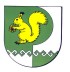 Собрание депутатов Себеусадского сельского поселения425146, Моркинский район, д.Себеусад, ул.Колхозная, д.4 тел. (83635)9-35-87